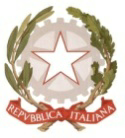 MINISTERO  DELL’ ISTRUZIONE, DELL’UNIVERSITA’, DELLA RICERCAUFFICIO SCOLASTICO REGIONALE PER IL LAZIOLICEO SCIENTIFICO STATALE“TALETE”Roma, 23.02.2021Ai docentiAgli alunniAl personale ATASito webCIRCOLARE n. 184Oggetto: Olimpiadi di Italiano: svolgimentoAlunni in presenza: gli alunni si recheranno nell’orario indicato nel laboratorio di informatica posto al piano seminterrato. Porteranno con sé la password che è stata loro fornita, necessaria per accedere alla piattaforma e svolgere la prova.Alunni in DAD: gli alunni si collegheranno al link: https://www.olimpiadi-italiano.it/ nell’orario indicato. Accederanno poi a una pagina dove inseriranno la password che è stata loro fornita, per partecipare alla gara.La prova avrà la durata di 45 minuti. Al termine della prova, gli alunni in presenza faranno ritorno nella propria aula; gli alunni in DAD riprenderanno le lezioni in sincrono.Categoria junior (classi seconde)25 FEBBRAIO 2021 Ore: 10,10Categoria senior (classi terze e quarte)26 FEBBRAIO 2021Ore: 9,00Si ricorda agli alunni di portare con sé la password personale ricevuta, indispensabile per lo svolgimento della prova su piattaforma online. Si consiglia anche di verificare la password con anticipo nella sezione “allenamenti”.Si pregano i docenti di favorire la partecipazione degli alunni alla gara.Il regolamento è consultabile sul sito delle Olimpiadi di italiano all’indirizzo: https://www.olimpiadi-italiano.it/Le referenti prof.sse C. Fulco - M. Guj	 	       Il Dirigente Scolastico								       Prof.  Alberto Cataneo		                                                                         	 (Firma autografa sostituita a mezzo  stampa                                                                                		ai sensi dell’art. 3 comma 2 del d.lgs. n.39/1993)